Resolución #316Resolución #316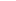 